FUNGSI PROMOSI DALAM MENINGKATKAN MINAT KONSUMEN PRODUK ORIFLAME DI KABUPATEN BANDUNGStudi Deskriptif Analisis Mengenai Fungsi Promosi Dalam Meningkatkan Minat Konsumen Produk Oriflame di Kabupaten BandungSKRIPSIUntuk Meperoleh Gelar Sarjana Pada Program Studi Ilmu KomunikasiOleh Riesa AlvianiNRP. 132050162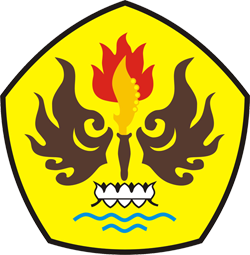 FAKULTAS ILMU SOSIAL DAN ILMU POLITIK UNIVERSITAS PASUNDAN BANDUNG 2017